Pińczów, dnia 09.11.2018r.Pytania i odpowiedzi 4Do SIWZ dla zamówienia 
pn. „Dostawa i montaż wyposażenia dydaktycznego dla Zespołu Szkół Zawodowych w Pińczowie”
Pytanie 1:Czy Zamawiający w poz.2 Program do kosztorysowania skreśli zapis:„-klucze ochrony programu do każdego stanowiska– moduł umożliwiający import przedmiarów/obmiarów z plików PDF– współpraca z innymi programami kosztorysowymi  np. Norma PRO/Norma STANDARD, programem do przedmiarowania Miara PRO, Internetową Bazą Cen Materiałów Budowlanych – Intercenbud.plWedług informacji przesłanych przez producenta programu Norma Expert Wersja edukacyjna nie posiada klucza, nie ma możliwości importów z plików PDF oraz nie współpracuje z programami do kosztorysowania w wersji komercyjnej.Odpowiedź na pytanie 1:Zamawiający wymaga kompletu składającego się z pełnej wersji NORMA EKSPERT i  dodatkowo ma ona zawierać 10 stanowisk edukacyjnych. Zamawiający określił wersję pełna w opisie, wersje edukacyjne nie są opisywane. Wersja edukacyjna ma być dostosowana dla uczniów szkół publicznych. 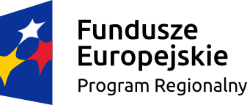 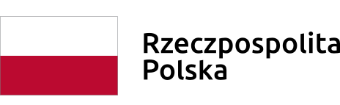 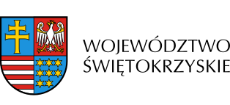 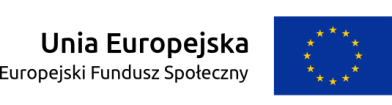 